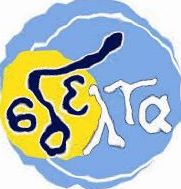 ΕΚΠΑΙΔΕΥΤΙΚΟ ΥΛΙΚΟΕΒΔΟΜΑΔΑ ΑΣΥΓΧΡΟΝΗΣ ΕΚΠΑΙΔΕΥΣΗΣ: 01/02/2021 έως 05/02/2021ΚΥΚΛΟΣ Β΄ΓΡΑΜΜΑΤΙΣΜΟΣ: ΓΛΩΣΣΙΚΟΣ (ελληνική γλώσσα)ΕΚΠΑΙΔΕΥΤΙΚΟΣ: Μιχαήλ Χ. Ρέμπας, ΠΕ02-ΠΕ78ΕΚΠΑΙΔΕΥΟΜΕΝΟΣ/Η: ________________________________________________Συγκριτική εξέταση κειμένων περιγραφής[Ροδιά]α. Το κείμενο που ακολουθεί είναι χαρακτηριστικό περιγραφής φυτού με τη λογοτεχνική ευαισθησία του Στράτη Μυριβήλη.Οι ροδιές... Πρέπει να δείτε τις ροδιές. Είναι από τα πιο όμορφα πλάσματα της ελληνικής εξοχής. Η κλάδωσή τους είναι λεπτή, η φυλλωσιά τους έχει τόσο άφθονο το πράσινο φως, που γεμίζει τρυφεράδα το τοπίο. Τα λουλούδια τους είναι εξαίσια σύνθεση ενός ειδικού κόκκινου με το τρυφερό πράσινο της ροδιάς. Τώρα τα λυγερά κλωνιά τους λυγάνε απ’ τον καρπό. Τα ρόδια κρέμονται χοντρά, στρογγυλά, τσιτωμένα απ’ τις σφιχτές «ροδοπαππούδες», που ζουλιούνται αλύπητα στριμωγμένες μέσα στον ίδιο κορσέ. Το ντόπιο παραμάντεμα έτσι ορίζει το ρόδι: «Χίλιοι μύριοι καλογέροι σ’ ένα ράσο τυλιγμένοι». Μερικά ρόδια σκάνουν απ’ τ’ ασυγκράτητο σφρίγος τους. Σκάνουν ψηλά σαν ειρηνικές χειροβομβίδες και σε ραντίζουν με τους τριανταφυλλιούς σπόρους τους, που αστράφτουν στον ήλιο. Σαν να σου ρίχνουν κατακέφαλα μία φούχτα ρουμπίνια. Aνθολόγιο Nεοελληνικών Kειμένων, εκδ. Eλληνικά Γράμματα, Aθήνα 2000.β. Ένα ακόμα κείμενο περιγραφής του ίδιου φυτού αλλά με άλλη οπτικήΑειθαλές ή ημιαειθαλές μικρό δένδρο ή θάμνος με αγκαθωτούς κλάδους. Τα φύλλα του έχουν φωτεινό πράσινο χρωματισμό και είναι στενά και γυαλιστερά. Η ανθοφορία παρατηρείται από τον Μάιο έως τον Ιούλιο, είναι ανά διαστήματα και είναι πανοραμική. Στη Βίβλο αναφέρεται ότι τα άνθη της αποδίδουν τον ερχομό και την ομορφιά της άνοιξης. Τα άνθη σχηματίζονται στις άκρες των βλαστών, έχουν πολύ όμορφο χωνοειδές σχήμα και εντυπωσιακό κόκκινο-πορτοκαλί χρώμα. Μετά την ανθοφορία, η καρπόδεση! Tο φρούτο της ροδιάς είναι στρογγυλό και μεγάλο σαν μήλο,γεμάτο με ζουμερούς και πολύ εύγευστους σπόρους. Οι καρποί ωριμάζουν αρχές φθινοπώρου.περ. «OIKO», εφημ. H KAΘHMEPINH, 2003.ΑΣΚΗΣΕΙΣ:1. Ποιο από τα δύο κείμενα είναι πιο προσωπικό, πιο βιωματικό; ____________________________________________________________________2. Από ποια στοιχεία του το καταλάβατε; ________________________________________________________________________________________________________________________________________________________________________________________________________________________________________________________________________________3. Ποιο από τα δύο κείμενα έχει πιο επιστημονική γλώσσα; Υπογραμμίστε λέξεις ή εκφράσεις του κειμένου αυτού που αποδεικνύουν τον επιστημονικό του χαρακτήρα.____________________________________________________________________4. Ποιο είναι το κοινό στοιχείο των δύο κειμένων;________________________________________________________________________________________________________________________________________5. Ποιες είναι οι διαφορές τους;Οργανώστε την απάντησή σας πάνω στους εξής άξονες: α. θέμα β. σκοπός γ. αποδέκτες δ. γλώσσα – ύφος ________________________________________________________________________________________________________________________________________________________________________________________________________________________________________________________________________________________________________________________________________________________________________________________________________________________6. Ποιο από τα δύο κείμενα σας αρέσει πιο πολύ;____________________________________________________________________7. Για ποιους λόγους; ________________________________________________________________________________________________________________________________________________________________________________________________________________________________________________________________________________8. Ποιο από τα δύο κείμενα περιγράφει με μεγαλύτερη ακρίβεια και σαφήνεια τη ροδιά και τα ρόδια της; Αιτιολογήστε την απάντησή σας με στοιχεία από το κείμενο.________________________________________________________________________________________________________________________________________________________________________________________________________________________________________________________________________________9. Περιγράψτε κι εσείς ένα φυτό, δέντρο ή λουλούδι που σας αρέσει. Βρείτε στοιχεία από βιβλία βιολογίας ή εγκυκλοπαίδειες και γράψτε μια επιστημονική περιγραφή. Εναλλακτικά, περιγράψτε σε έναν φίλο σας ένα φυτό που σας εντυπωσιάζει.____________________________________________________________________________________________________________________________________________________________________________________________________________________________________________________________________________________________________________________________________________________________________________________________________________________________________________________________________________________________